Liedjes Minerva KidsWij zingen iedere morgen een Goede morgen lied Per kind:“goedemorgen ……………(naam kind), blij je weer te zien, wie zit er naast je. Weet je dat misschien?”(Als alle kindjes zijn genoemd)“Nu hebben we alle kindjes gehad, nu gaan we fruit eten lusten jullie dat?”En voor het fruit eten zingen we (wijze: “advocaatje ging op reis”) en met gebaren: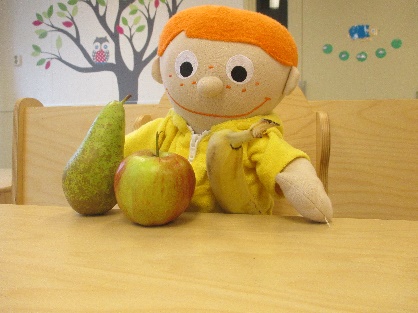 “appel, peertje en banaanFruit dat moet je etenStop het nu maar in je mond          Fruit dat is gezond”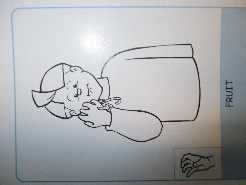 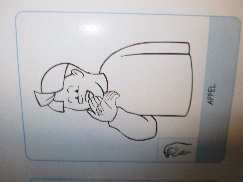 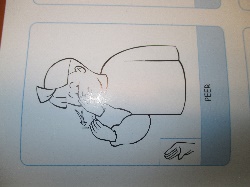 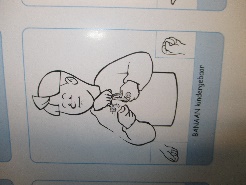 Na het fruit of brood eten:Doe je handen omhoog en met een hele grote boog   (als versje met gebaren)Op je rug en weer terugOver elkaar, want wij zijn klaarOf:Als je beker leeg is dan laat je hem staan.Je zet hem op de tafel en komt er niet meer aan.Als je beker leeg is dan laat je hem staan.	(kan dus ook gezongen worden met, bordje ) 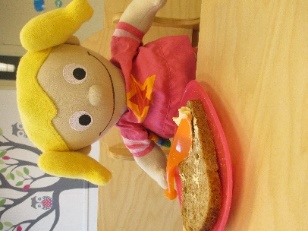 Of: Wij zijn klaar  (wijze :  vader jacob)Wij zijn klaar Alles is opAlles is op(Wij mogen nu gaan spelen en goed samen delen )Wij mogen nu gaan plassen en de handen wassen Sta maar opSta maar opOf:Toren bouwen, handen uit de mouwen. (de kinderen stapelen de beker in jouw beker)Toren recht, toren krom (je laat het zien met de toren bekers) Kijk ! daar valt hij om.   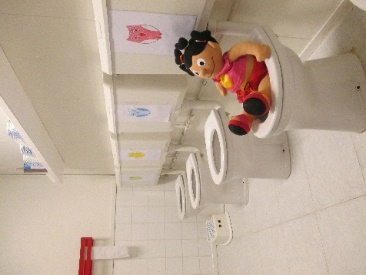 Als wij naar de toiletjes gaan , houden alle kinderen een touw vast (dagelijks oefening ontruiming) en dan zingen we:   “Olifantje in het bos ,laat het touwtje toch niet losAnders raak je de weg nog kwijt, en dan heb je later spijtOlifantje in het bos, laat het touwtje toch niet los. “OfLuister even wat ik vraagLuister wat ik vraag vandaagPak nu allemaal het touwDoe maar gauw  Liedje: Als we naar binnen gaan:Stampen met de voeten,Stampen met de voeten,Stampen met de voeten van je 1,2,3 van j 1,2,3 van je 1,2,3STAMPEN!Schud het zand van de kleren,Stamp je voeten op de grond,Schud het zand uit je haren,Buiten spelen is gezond!1,2,3,4,5,6,7,8,9,1010,9,8,7,6,5,4,3,2,1 jeeeee Handen wassen:Voor het eten en na het plassen gaan we handen wassen, Handen wassen. Wrijf je handen tegen elkaar, nu nog wat zeep en danBen je klaar. Handen wassen, handen wassen. Handen wassen!Opruimen: Wij gaan opruimenWij gaan opruimenIedereen doet meeDat is een goed ideeWij gaan opruimenWij gaan opruimenStop alles in de bak dat gaat met groot gemak